APPENDIX 7A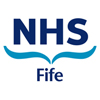 APPENDIX  7BHow to Write a Successful AdvertThe easiest way to write strong, concise and accurate copy is to follow the ‘classic’ advert structure.  This is recommended for a number of reasons.  Firstly, you won’t miss anything vital from the advert and secondly, a set structure means you have more writing time and more time to get it right.THE “CLASSIC” ADVERT STRUCTUREJob Title, Location, Banding, Salary, Hours of WorkThe  Section will ensure that these details are included at the beginning of the advert.  These will appear in bold and there should be no need to repeat this information within the body of the text.Essential Information about the JobThink about what’s going to attract the right person, and try not to state the obvious about the job.  For instance, secretaries know that they’ll need to type.  Also consider what will dissuade the wrong type of applicant.Qualifications, Skills and ExperienceHere, if you are likely to be inundated with applications – or in the opposite case, if the role is likely to be difficult to fill – you can strengthen or weaken your requirements as appropriate.  This must, however, be consistent with the person specification.Informal Contact DetailsGive the name, designation, telephone number and/or email address of a person who is in a position to answer informal enquiries from potential candidates.How to apply will insert these details.The main point is to keep a consistent tone across the advert – particularly if it’s a large composite that’s been put together by a number of people.WRITING THE ADVERTSentence and Paragraph StructureMake them consistent with the natural flow.  Try reading out loud – if there is a glitch actually listening to the copy will help you to identify it.  Always use full sentences rather than notes.ToneUse a tone that is not flippant but not overly bureaucratic either.  Advertising copy should always engage the reader.  You & weIt is reckoned that you can save around 20-30 per cent of the space occupied by your advert by simply replacing all the many variants of ‘candidate’ and ‘applicant’ – or discussing the Organisation in the third person – with the direct approach, ‘you’.  Similarly, it’s not necessary to repeat the job title or the location within the body copy as it will be clearly flagged up in a sub heading.Phrases to AvoidThings like ‘will be expected to’ or ‘will be required to’ are pretty old fashioned – and of course take up a lot of space.  It’s easier to say ’you will’ or ‘your remit includes’.  ‘Should be returned to’ or ‘would be advantageous’ are similarly clumsy.  And then there are particular bugbears – ‘are currently looking for’, ‘previous experience’ and ‘enthusiastic’.  It’s a recruitment ad, so your audience is already aware you’re looking for people, experience is always, by its very nature, previous and who is going to admit to being unenthusiastic?The “Dos” and “Don’ts” of  Advertising:Do use you and weDon’t repeat the job title in the body copyDo make every word have a purposeDo keep it simple and avoid jargonDo be direct and friendly, don’t be imposingDo vary sentence and paragraph lengthsDon’t get too hung up on ‘proper’ EnglishDon’t pad with clichés or filler informationDo ask someone else to read it	ADVERT DETAILS FORM	This form should be completed to ensure the correct details are included in the advert for the post.This form should be completed to ensure the correct details are included in the advert for the post.Post Title:Post Title:Location:Location:Salary/Banding:Salary/Banding:Hours:Hours:Advert Text:Advert Text:Informal Enquiries:(If appropriate)Informal Enquiries:(If appropriate) will insert details of how to apply for the post and a closing date of two weeks after publication date unless otherwise specified. will insert details of how to apply for the post and a closing date of two weeks after publication date unless otherwise specified.Signed: ………………………………………………………..Date: ……………………………